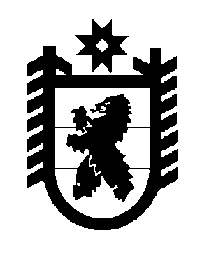 Российская Федерация Республика Карелия    ПРАВИТЕЛЬСТВО РЕСПУБЛИКИ КАРЕЛИЯПОСТАНОВЛЕНИЕот 30 июля 2015 года № 234-Пг. Петрозаводск О внесении изменений в постановление Правительства 
Республики Карелия от 30 декабря 2013 года № 380-ППравительство Республики Карелия п о с т а н о в л я е т:Внести в Порядок проведения оценки регулирующего воздействия проектов нормативных правовых актов Республики Карелия и экспертизы нормативных правовых актов Республики Карелия, утвержденный постановлением Правительства Республики Карелия от 30 декабря 2013 года № 380-П «Об утверждении Порядка проведения оценки регулирующего воздействия проектов нормативных правовых актов Республики Карелия и экспертизы нормативных правовых актов Республики Карелия» (Собрание законодательства Республики Карелия, 2013, № 12, ст. 2311;   Официальный интернет-портал правовой информации (www.pravo.gov.ru), 6 февраля 
2015 года, № 1000201502060005; 25 мая 2015 года № 1000201505250001), следующие изменения:1. Пункт 10 дополнить абзацами следующего содержания:«О проведении публичного обсуждения проекта разработчик извещает организации, находящиеся на территории Республики Карелия, целью деятельности которых является защита и представление интересов субъектов предпринимательской и инвестиционной деятельности, Уполномоченного по защите прав предпринимателей в Республике Карелия и иных лиц, которых целесообразно привлечь к публичному обсуждению проекта.Целесообразность привлечения иных лиц определяет разработчик исходя из описания проблемы и целей предлагаемого государственного регулирования.».2. Пункт 11 признать утратившим силу.           Глава Республики  Карелия                       			      	        А.П. Худилайнен